Аналитическая справка по результатам участия в краевой акции «Три П: Понимаем, Принимаем, Помогаем»В течении трех месяцев (октябрь-декабрь) в соответствии с планом мероприятий в рамках проведения краевой акции «Три П: Понимаем, Принимаем, Помогаем», направленной на формирование толерантных установок по отношению к детям с ограниченными возможностями здоровья, инвалидностью. В рамках данной акции проводились мероприятия:Беседа «Мы разные. Мы вместе». Цель беседы -  формирование у детей чувства доброжелательности, терпимости к людям с ограниченными возможностями здоровья, желания помогать таким людям. В ходе беседы детей познакомили со знаками и приспособлениями, облегчающими жизнь людей инвалидов. Дети узнали, что такое благотворительность, у ребят появилось желание сделать подарки для ребят с особенностями здоровья.Просмотр мультфильма о детях с особенностями здоровья. Сказка В. Катаева «Цветик - семицветик» помогла детям понять, почему нужно помогать людям с ОВЗ, а потом думать о своих желаниях. Дети почувствовали сострадание, сопереживание.Инклюзивное мероприятие «Рука дружбы». Цель - развитие у детей терпимости к различиям между людьми, формирование толерантного, уважительного отношение друг к другу.  Дети   совместно с педагогами играли в разные игры "Улиточка", "Остров", "Слепец и поводырь", где у детей развивали умение доверять, помогать и поддерживать товарищей по общению, умение проявлять внимание и заботу.Информационные буклеты и стендовая информация для родителей. 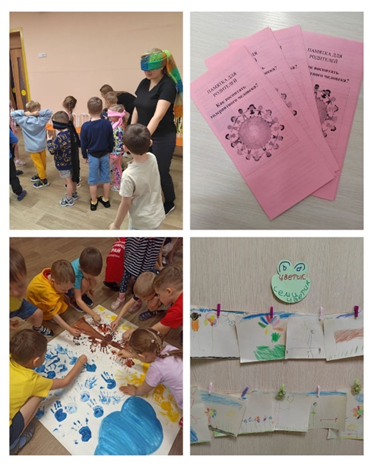 